Adding Turas Learn To your Turas Appraisal Account Log on to Turas Appraisal and click on ‘Dashboard’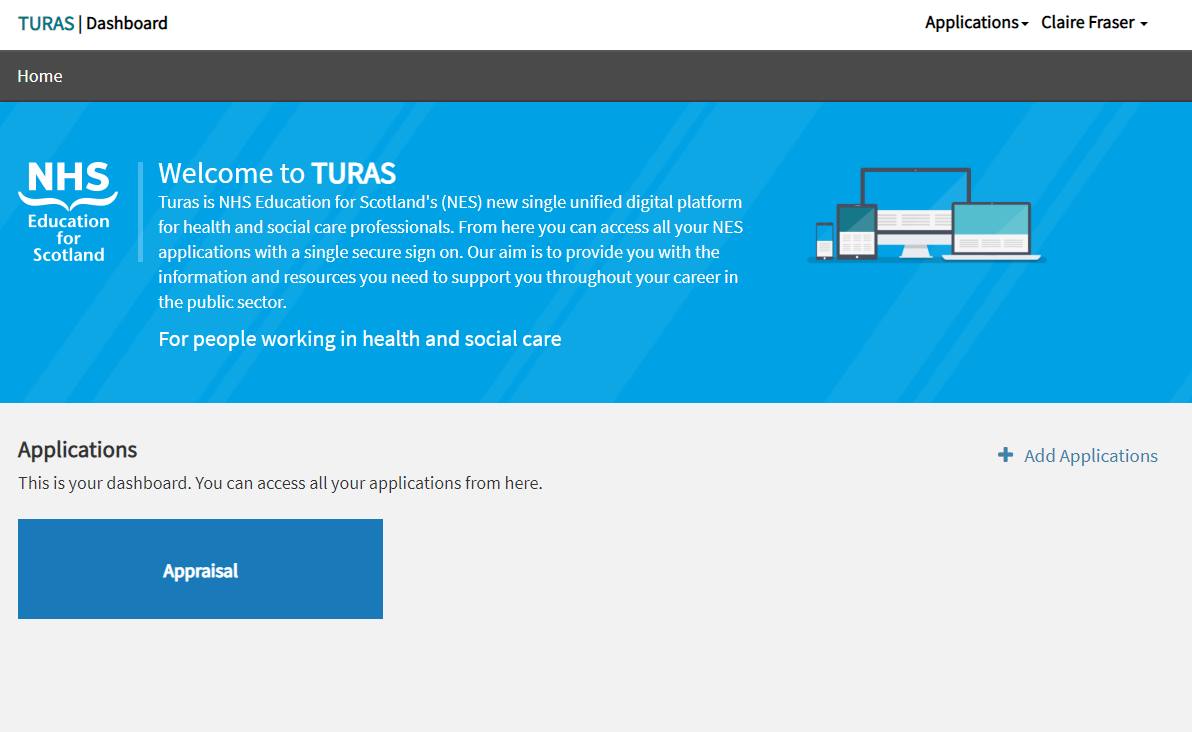 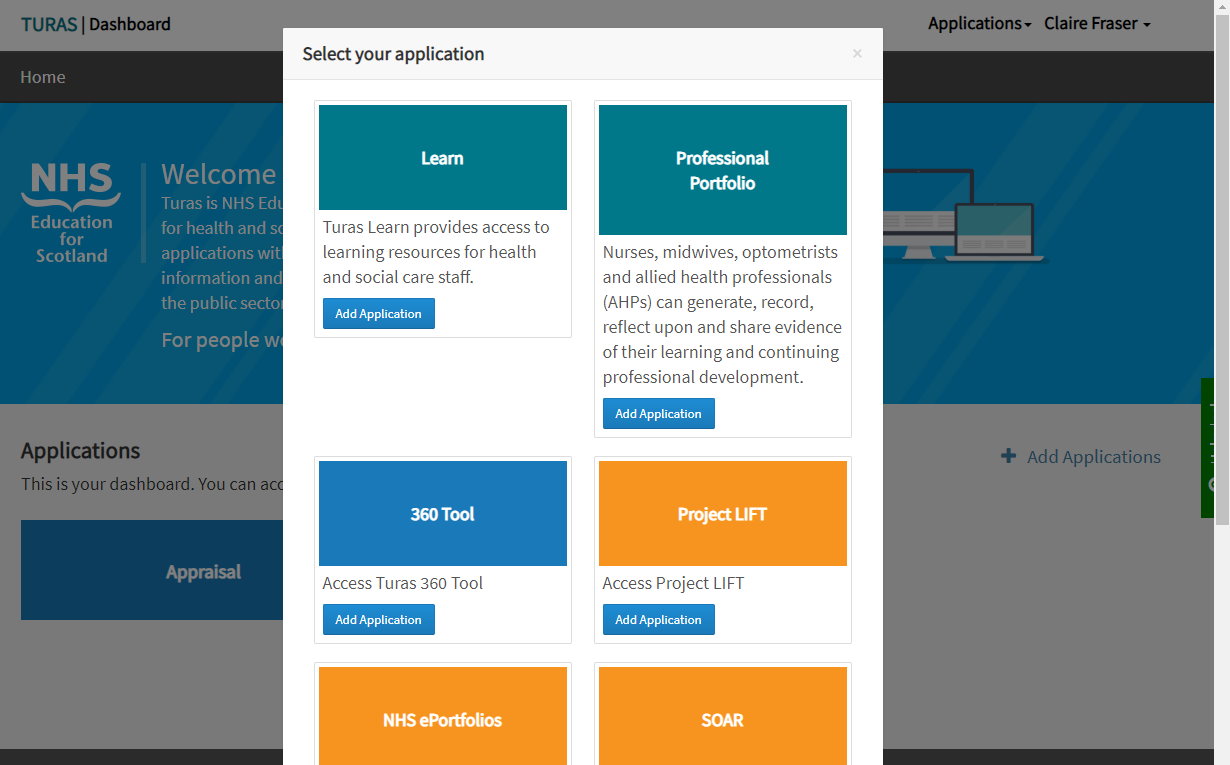 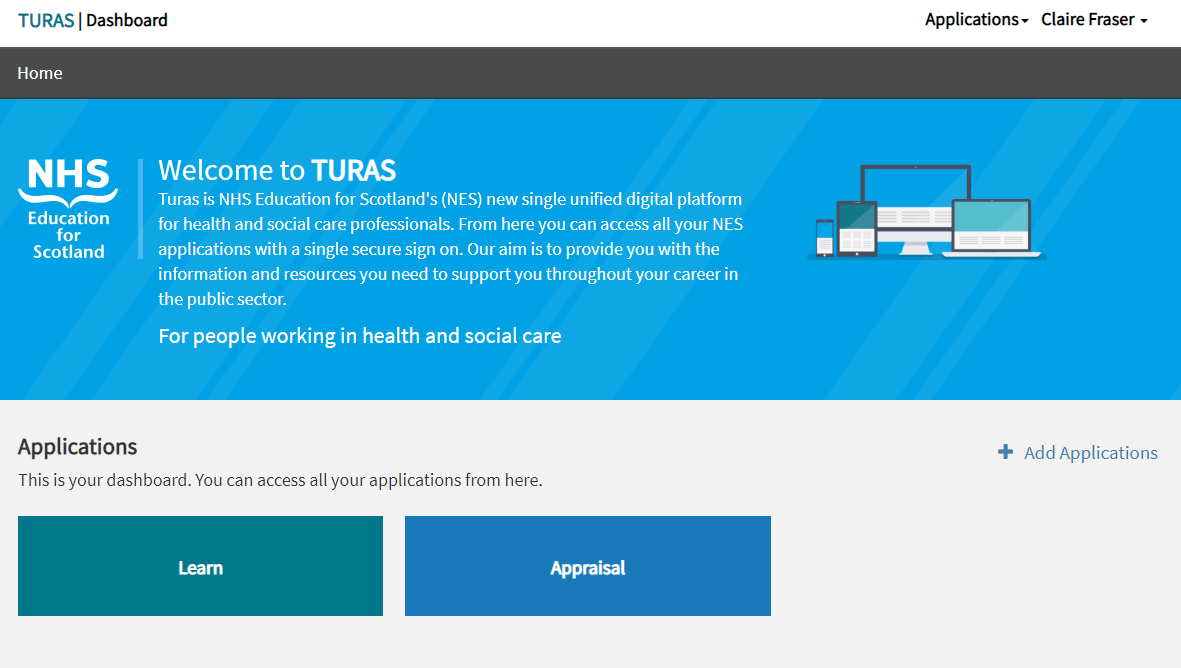 